La ronde du bonjour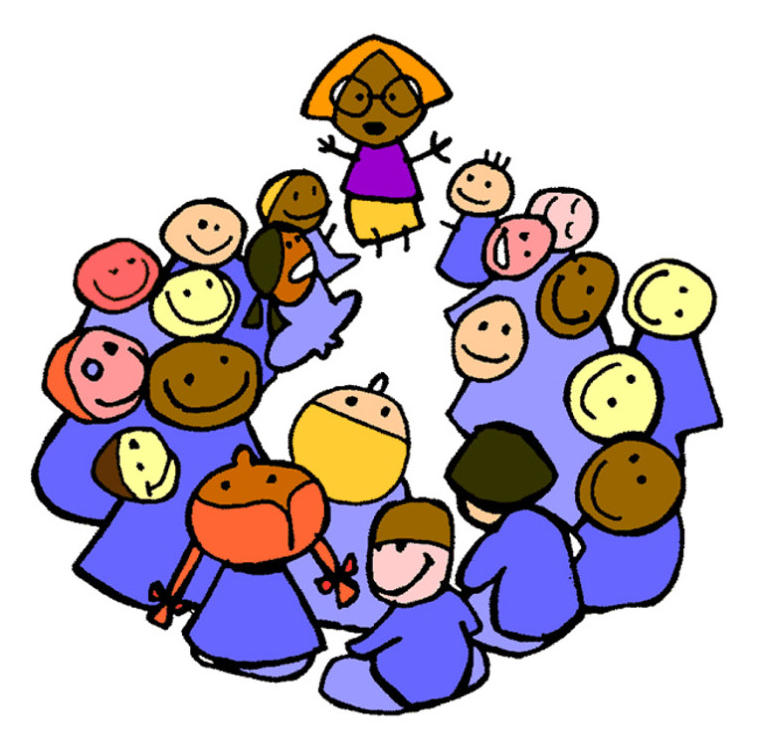 Un p’tit bonjour. Un p’tit bonjour. (saluer avec la main)Un p’tit câlin. Un p’tit câlin. (serrer le voisin dans ses bras)Comment ça va ? Comment ça va ? (serrer la main de son voisin)Moi ça va bien. Moi ça va bien. (mettre les mains sur les hanches)Et on s’assoit. Et on s’assoit.